Интеллект-карта как средство формирования познавательных УУД обучающихся 8-11 классов на уроках русского языка и литературыЦель работы: показать эффективность использования метода интеллект-карт для формирования познавательных универсальных учебных действий обучающихся на уроках русского языка и литературы.В своей работе я определила следующие задачи:- изучить теоретические основы метода интеллект-карт;-рассмотреть влияние интеллект-карт на формирование познавательных универсальных учебных действий;-описать собственный педагогический опыт по формированию познавательных УУД обучающихся на уроках русского языка и литературы посредством интеллект-карт.Ментальные карты (интеллект-карты).Одни говорят, что Россия в области психологии отстаёт от Запада на 30 лет, другие – что на 50. Для нас это, скорее всего, лишь простые данные, подсчитанные аналитиками, всего лишь условности. Но факт остаётся фактом, самые передовые, продвинутые технологии, теории и методики мы узнаём тогда, когда весь мир ими уже активно пользуется. Например, методика построения ментальных карт в Европе, Америке, Австралии столь же популярна, как, скажем программы Microsoft Office – в России. На вопрос «Почему в России о ментальных картах почти никто не знает?» - остаётся лишь разводить руками и ссылаться на тот самый разрыв в 30-50 лет.А что же это за зверь такой, ментальные карты?По своей сути, ментальная карта – это инструмент визуального представления и записи информации, метод, альтернативный привычному линейному способу. Создателем ментальных карт является Тони Бьюзен, он начал разрабатывать концепцию карт ещё в 1970-х годах. А первоначальным стимулом к изучению мышления, эффективного обучения и работы с информацией стала ситуация, до боли знакомая всем школьникам и студентам – подготовка к экзаменам. Стресс, огромное количество информации, которую нужно запомнить и напряжение – вот, что ассоциируется чаще всего со словом «экзамен». Требования к памяти, творческому подходу, умению решать сложные и нестандартные задачи, анализу сложных данных  и «сочинительству», по мере приближения даты экзамена, растут в геометрической прогрессии! Но мозг, протестуя, сдаёт позиции пред завышенными требованиями. Это ситуация тупика: прилагая меньше усилий, больше информации остаётся неусвоенной, а упорство неизменно ведёт к тому же результату – снижению работоспособности и повышению усталости. Большинство учащихся попадают в эту ситуацию безвыходность, потому что не знают альтернативного пути.А в чём же недостатки стандартного, линейного способа конспектирования?
1. Информацию трудно запомнить. Простые конспекты обычно представляют собой стопку исписанных листов, внешне ничем друг от друга не отличающихся. Из-за этого однообразия мозг теряет остроту восприятия, следствием чего является снижение объёма запомненной информации.2. Большие временные потери. Сначала на запись (со всеми вводными словами, причастными оборотами, наречиями, предлогами и т.д.), потом – на прочтение и поиск необходимой информации.3. Отсутствие творчества. Линейное представление информации сковывает наше мышление, оно не свойственно нам по природе. Поэтому наш мозг оказывается загнанным в рамки, которые мы сами себе организуем.Постоянное следование неэффективным традиционным способам записи имеет негативные последствия для нашего мышления. Учёба очень часто ассоциируется со скукой, с необходимостью постоянно выкладываться, а нередко и с ощущением неудовлетворённости собой.
            Преимущества ментальных карт перед стандартным способом записи представлены ниже в виде карты:Создавать ментальную карту просто, при этом мы получаем удовольствие от такого творческого процесса и тратим меньше времени, чем на работу с линейными текстами. Информацию легче запоминать, когда она наглядно, структурно представлена на одном листе. Когда мы создаём ментальную карту, мы убиваем сразу нескольких зайцев: записываем информацию, запоминаем её, развиваем мышление (ассоциативное, творческое, логическое), память, при этом задействуем весь потенциал своего мозга!Ментальные карты – это простой, эффективный и просто незаменимый способ подготовки к экзаменам. Причём, неважно, какой предмет вы сдаёте. Если математика, то можно создать ментальную карту по основным формулам, если английский, можно записать правила и исключения из них, то же самое с физикой, экономикой, географией и другими предметами. Даже при подготовке к сочинению ментальные карты незаменимы, потому что при помощи них можно создавать структуру текста.Техника составления ментальных картПрименение ментальных карт — довольно непростой, имеющий массу нюансов, но все же крайне полезный навык, требующий определенной подготовки и времени. В период «оживления» карт приходят нестандартные решения и новые способы достижения целейНачало работы с картами — режим свободных ассоциаций или «мозговой штурм». Возьмите лист бумаги, начните обдумывать свою идею или проект. Записывайте абсолютно все мысли, связанные с проектом — не критикуйте и не огранивайте себя.Второй этап — непосредственно составление карты:1. Возьмите лист бумаги и нарисуйте в центре главную тему вашей карты. Лучше всего использовать яркий, запоминающийся образ вашей темы.2. От главной темы проведите несколько ветвей. На каждой из них напишите одну идею (мысль, образ, понятие), связанных с главной темой из тех, что вы сгенерировали во время мозгового штурма.3. К основным идеям также подведите несколько ветвей, который связаны с ними.Третий этап. Отложите вашу карту на период от 2 часов до двух дней. Таким образом карта «устоится» в вашем сознании.Четвертый этап. «Оживление» карты. Используйте как можно больше ассоциативных изображений и форм для предания карте эмоциональной выразительности. Используйте цвета: например, что-то важное или опасное (то, на что обратить особое внимание) выделите красным цветом; яркую идею, радостное событие — желтым цветом. Строгих рекомендаций к использованию цветов и изображений нет, так как ассоциативные связи у каждого человека разняться. Главное условие — ваш собственный язык образов должен четко передавать вам информацию с карты. Яркие образы карты дадут вам возможность ее хорошо запомнить и натолкнут на творческие мысли. Очень часто в период «оживления» карт приходят нестандартные решения и новые способы достижения целей, вспоминаются упущенные фрагменты.Пятый этап. Отложите вашу карту на период от двух часов до двух дней. Этот повторный «закрепительный» этап даст возможность что-либо дополнить или изменить в карте. После этого этапа ваша карта готова и вы можете ее применять.Следуя этим правилам, вы сможете создавать красивые, легко запоминающиеся ментальные карты и учиться с удовольствием.Ментальные карты – это творчество, которое развивает нас, наше мышление и память. Немного практики и вы удивитесь, как раньше могли обходиться без них!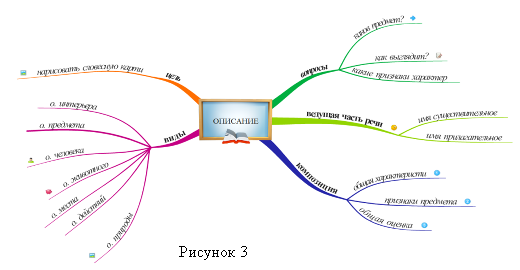  Применение ментальных картКреатив. Ментальные карты широко используются для развития творческого мышления и проведения мозговых штурмов. Метод позволяет генерировать идеи и организовывать их в понятную четкую структуру, удобную при обработке сгенерированных идей. Кроме того, подобная организация помогает принять взвешенное и обдуманное решение при сложных ситуациях, когда присутствует много различных факторов.Информационный менеджмент. Ментальные карты также используются при организации большого количества информации — древовидная структура позволяет быстро и эффективно оценивать поступающую информацию и определять ее место в иерархии. Кроме того сокращается время на поиск информации.Человек легче запоминает информацию, поданную в виде ментальной карты, так как она соответствует некоторым свойствам нашего восприятияПланирование. Благодаря методу улучшается работа с проектами, так как видна связь между ресурсами, задачами, сроками, объемами и способами реализации отдельных задач проекта. Часто карты используют в качестве инструмента тайм-мененджмента — вы сможете увидеть полную картину дел, вывести приоритеты выполнения и привязать выполнение задач к времени.Презентация. Цельность карты дает возможность также четко доносить какую-либо идею людям, избегая ненужных отступлений, укладываясь в сроки презентации. Кроме того, последовательность и логичность презентации с помощью ментальной карты позволит понять слушателям именно то, что вы хотели сказать.Визуализация. С помощью карт вы сможете наглядно представить исчерпывающую информацию о связях, соотношении, иерархии какого-либо понятия или проекта.Обучение. При обучении на человека обрушивается огромное количество информации, требующее четкой организации, так как эту информацию необходимо будет зафиксировать (записать), отфильтровать важное и неважное, запомнить, связать с практическим выполнением и предыдущим опытом. Ментальные карты позволяют решить эти задачи благодаря тому, что наглядно выделяется главное и второстепенное, видна взаимосвязь между понятиями и, благодаря структуре и использованию ассоциаций, информацию намного легче запомнить.Интеллект-карта позволяет увидеть, насколько полно учащийся усвоил информация, как её структурировал и связал её элементы между собой.Посредством интеллект-карты легко научить учащихся запоминать стихотворение.1. Определить центральный образ стихотворения.2. Нарисовать веточки карты, соответствующие строчкам стихотворения3. Записать ключевые слова на каждой веточке.4. Нарисовать символы, рисунки, знаки.
5. Прочитать строчку стихотворения и найти "веточку", на которой зарисована эта строчка и ее ключевые слова.
6. По рисункам и ключевым словам расшифровать каждую веточку.7. Восстановить весь текст стихотворения по памяти.«Кому на Руси жить хорошо?» Н. Некрасов.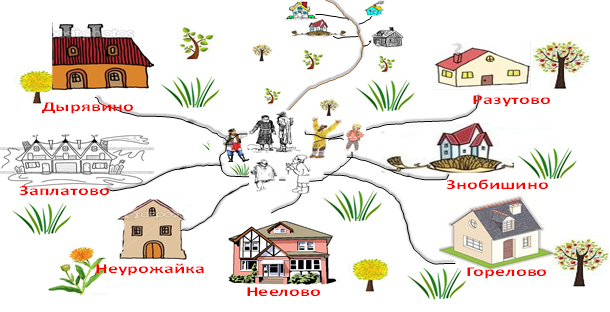 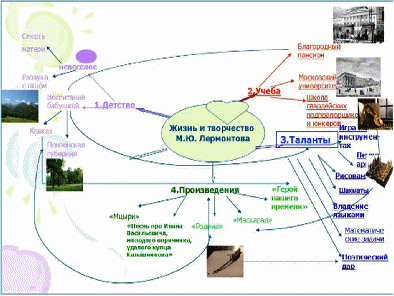 